Name:OBBU TORITSE SAMUEL DEPT :COMPUTER ENGINEERING MATRIC :19/ENG02/037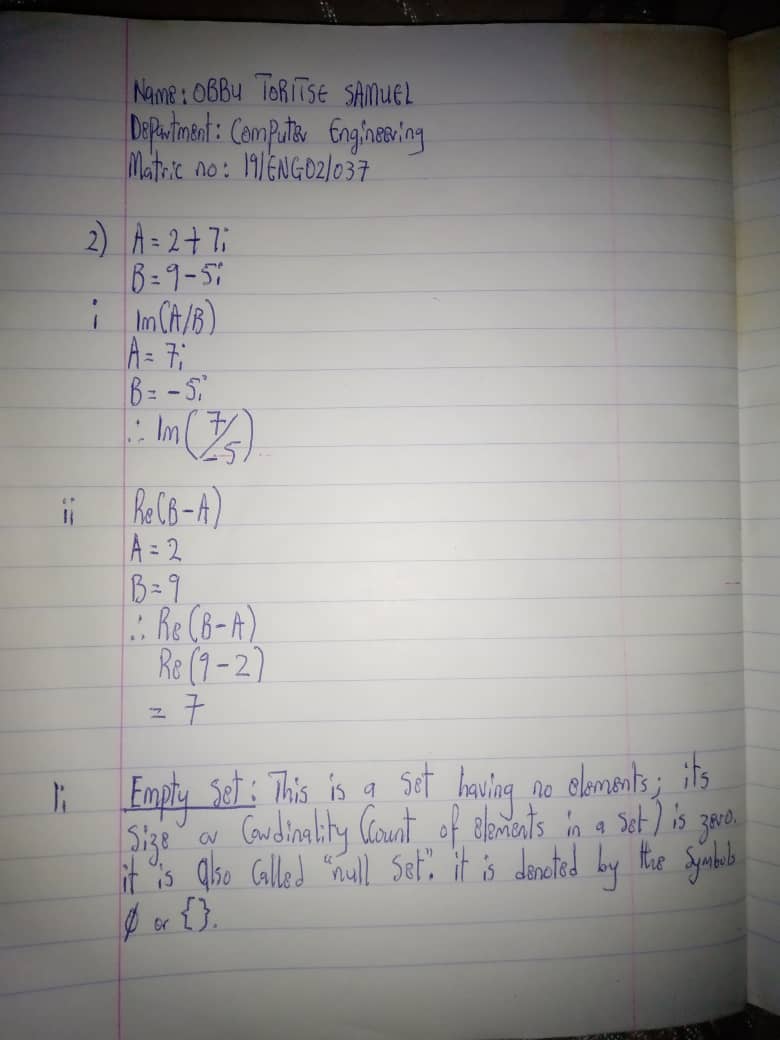 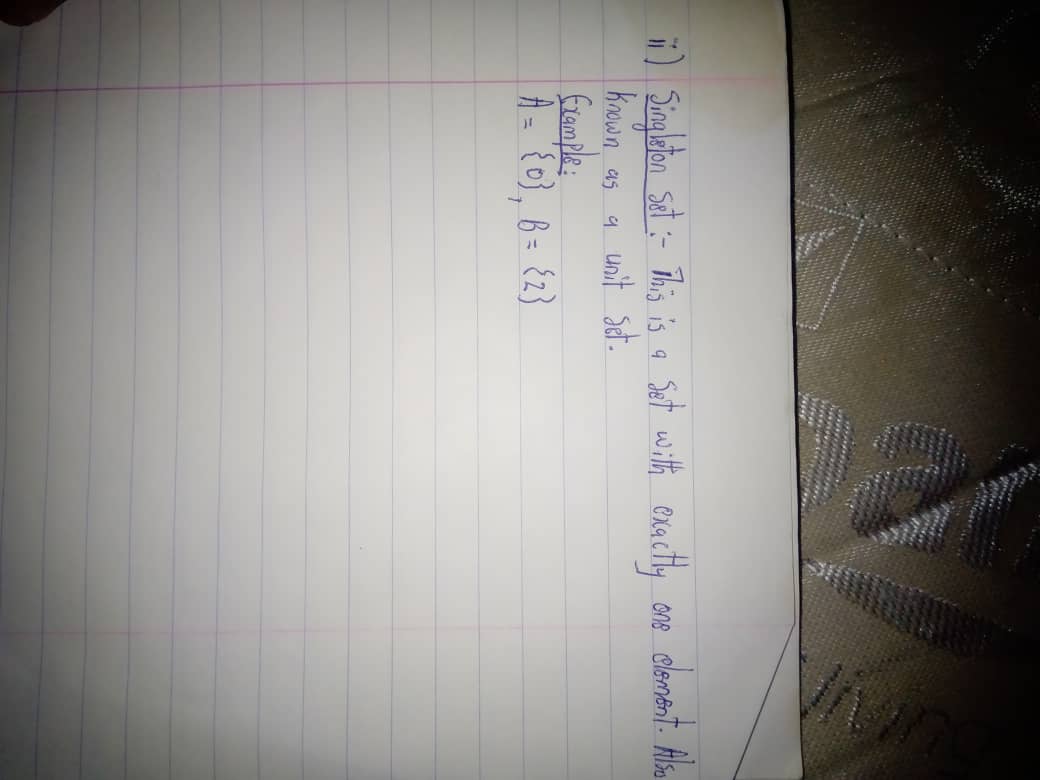 